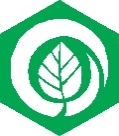 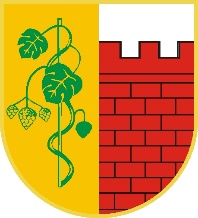 WOR.BR.0002.13.2015                                                                         Witnica, 2015-05-20I   N   F   O   R   M   A   C   J   A	              28 maja 2015 r. o godz. 14.00 w sali wielofunkcyjnej Regionalnego Centrum Ratownictwa w  Witnicy ul. Żwirowa 2c odbędzie się XIII Sesja Rady Miejskiej w Witnicy.         Proponowany porządek obrad:1. Otwarcie sesji i stwierdzenie prawomocności obrad.2. Przedstawienie porządku obrad.3. Przyjęcie protokołu z poprzedniej sesji.4. Sprawozdanie Burmistrza z działalności między sesjami.5. Interpelacje i zapytania.6. Podjęcie uchwał w sprawach:  1) zatwierdzenia sprawozdania finansowego za 2014 r.,2) udzielenia Burmistrzowi Miasta i Gminy Witnica absolutorium z tytułu wykonania budżetu za 2014 r.,3) wprowadzenia zwolnienia z podatku od nieruchomości, stanowiącego regionalną pomoc inwestycyjną,4) zmiany uchwały nr VII/33/2015 Rady Miejskiej w Witnicy z dnia 26 lutego 2015 r. o przystąpieniu do zmiany miejscowego planu zagospodarowania przestrzennego w miejscowości Dąbroszyn,5) Wyrażenia zgody na odstąpienie od obowiązku przetargowego trybu zawarcia umowy dzierżawy,6) rozpatrzenia skargi złożonej w dniu 26 marca 2015 r. przez Pana Pawła Pisarka,7) rozpatrzenia skargi złożonej w dniu 26 marca 2015 r. przez Pana Pawła Pisarka, 8) zlecenia Komisji Rewizyjnej Rady Miejskiej w Witnicy zbadania zasadności skargi złożonej w dniu 30 kwietnia 2015 r. przez Pana Andrzeja Kuderskiego,9) zlecenia Komisji Rewizyjnej Rady Miejskiej w Witnicy zbadania zasadności skargi złożonej w dniu 30 kwietnia 2015 r. przez Towarzystwo Przyjaciół Witnicy, reprezentowane przez Andrzeja Kuderskiego,10) zmiany uchwały budżetowej Miasta i Gminy Witnica na 2015 r.11) wyrażenia zgody na wniesienie aportem na rzecz Miejskich Zakładów Komunalnych spółki z ograniczoną odpowiedzialnością z siedzibą w Witnicy majątku stanowiącego własność Gminy Witnica oraz objęcie w zamian udziałów.7. Odpowiedzi na interpelacje i zapytania.          8.  Zakończenie sesji.Przewodnicząca Rady Miejskiej(-) Agnieszka Pundyk